Naam: ……………………………………………………………Bundel 1
Oefening 1:
Onderlijn de persoonsvorm 2 X met groen.
Onderlijn het onderwerp 1 X met blauw.De juf wordt 56 jaar.
De ouders van Lisa vertrekken op reis.
Wanneer opent de tentoonstelling de deuren?De auto van de buren is kapot.
Morgen wordt mijn nichtje gedoopt.
De zon schijnt in mijn ogen.
Het raam van mijn slaapkamer is gebroken.
Papa rijdt het gras af.
Mama doet de boodschappen.
Mijn thee is warm.
Ik ga morgen vissen. 
Ik wil terug naar school. 
Tibo gaat morgen zwemmen. 
De fiets van mijn zus is gestolen.
De ouders van mijn vriend gaan naar Spanje. 



Oefening 2:
Noteer bij elk woord welk soort woord het is. 
Kies uit: werkwoord, zelfstandig naamwoord, bijvoeglijk naamwoord.
Oefening 3: 
Vul in. In de zomer……………………………………….. ( spelen) de kinderen in de tuin.Wanneer …………………………….. (komen) de postbode?Papa ………………………… (rijden) te snel met de wagen.Mijn beste vriendin ………………………………………………… (reageren) op mijn brief.In de klas ……………………………………………………. (praten) de leerlingen over vuur.Morgen …………………………………………… (zwemmen) we in het zwembad.Oma en opa …………………………………………. (slapen) in de zetel.Hoeveel …………………………………… (verdienen) jij?Mijn rapport …………………………………………… (liggen) op de tafel.Oefening 4:
Vul een passend onderwerp in.Morgen koopt …………………………………. een nieuwe fiets.Wanneer vertrekt ……………………………………. op reis ?……………………………………. is lief.…………………….. loop naar boven.Deze avond eten ………………………………………………. spaghetti.Oefening 5:
Maak de ja-neenvraag.De juf geeft ons een taak.………………………………………………………………………………………………
Mijn broer gaat morgen schaatsen op de schaatsbaan.………………………………………………………………………………………………
In de zomer gaan we op reis naar Spanje.………………………………………………………………………………………………
In het weekend gaan we dikwijls wandelen in het bos.………………………………………………………………………………………………
Mijn hond houdt niet van water.………………………………………………………………………………………………
Oefening 6:
Schrijf de zin opnieuw en schrijf hoofdletters waar nodig.in de zomer gaat jan op reis naar oostenrijk.………………………………………………………………………………………………
mijn vriendin loes woont in brugge.………………………………………………………………………………………………
in ons zonnestelsel zijn er heel wat planeten zoals mars, jupiter en mercurius.………………………………………………………………………………………………
onze juf inge woont in mechelen.………………………………………………………………………………………………
elke woensdag gaat mijn broer pieter naar oostende om stage te doen.………………………………………………………………………………………………
Oefening 7:
Reken uit. Oefening 8:
Cijferen: schrijf juist over en reken uit. Vergeet het bewerkingsteken niet. 
Werk met potlood en lat!  Oefening 9:Vul in < , > , =.Oefening 10:
Bekijk de tabel en los op. 
Hoeveel minuten tot het volgende uur?Oefening 11: 
Los de oefeningen op! Verleng c en d zodat ze elkaar snijden in R.                                                                                                   c                                                                                                 dNoteer de hoeken van de figuren in de juiste kolom.                          A  C                                           B                                                     D                                                E                             F 


Oefening 12:
Rekentaal! Deel 5000 door 100, het is …Het quotiënt van 6200 en 100 is …Het tiende deel van 860 is …Deeltal = 72      Deler = 8      Quotiënt = Het product van 7 en 15  is …… Vermenigvuldigtal = 119   Vermenigvuldiger: = 5    Product = …Het drievoud van 38  is …Het dubbele van 92  is …De som van 2,5 en 3,5 is …Het verschil van 7,4 en 4,7 is…Aftrektal = 310   Aftrekker = 21  Verschil = …Verminder 20 000 met 8924, het is…Het verschil van 19 273 en 8367 is …De helft van 0,5 is …Maak 313 driemaal groter, het is …1,2 meer dan 6 is …5,7 en 8,3 is samen …Oefening 13:
Begrijpend lezen: de blobvis.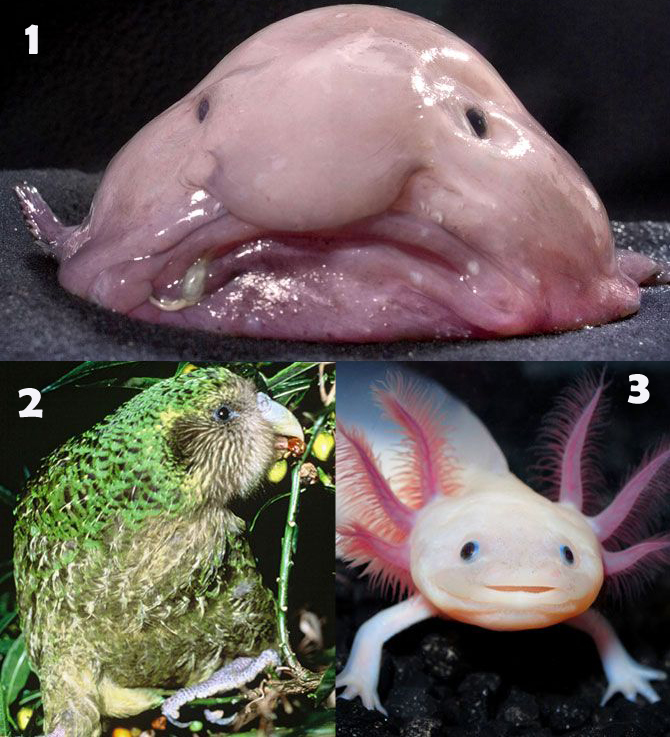 Lees de tekst. De blobvis is verkozen tot lelijkste dier ter wereld! De vis heeft die titel gekregen van een vereniging die zich inzet voor lelijke, bedreigde dieren. Volgens hen beschermen we alleen maar dieren die we schattig vinden, zoals panda's.De blobvis heeft een slijmerig gezicht en een dikke neus. De vis is overbevist, waardoor er altijd maar minder blobvissen zijn. Het is verkozen tot lelijkste, bedreigde beest op aarde en is vanaf nu de mascotte van de vereniging.De Kakapo, een Nieuw-Zeelandse papegaai, eindigde tweede en de Axolotl, een Mexicaanse salamander, is het derde lelijkste dier!Los de vragen op. Wat betekent ‘overbevist’ in deze tekst. ……………………………………………………………………………………………Tot wat is de blobvis verkozen? ……………………………………………………………………………………………Uit welk land komt de Kakapo? …………………………………………………………………………………Welk soort dier is de Axolotl? …………………………………………………………………………………… Oefening 15:
Lees aandachtig de vraag.Los de vragen op. 
Keniaan loopt snelste marathon ooit.De Keniaan Eliud Kipchoge heeft de snelste marathon ooit gelopen. Dat gebeurde vorige zondag in Berlijn. Gemiddeld liep Kipchoge 20,59 kilometer per uur, ruim twee uur lang. Sommige mensen kunnen niet eens zo hard fietsen…Van welk land is de snelle loper?………………………………………………………………………………………………………
In welke stad liep hij de marathon?………………………………………………………………………………………………………

Hoe lang liep hij?
………………………………………………………………………………………………………
Veldslag!De marathon is een heel speciale loopwedstrijd. Aan zijn ontstaan hangt een oud verhaal vast. Het begon bijna 2500 jaar geleden. De Perzen lagen toen in oorlog met Griekenland. Op een dag vielen ze de stad Marathon aan. Deze stad ligt in het zuiden van Griekenland. De Perzen hadden 26.000 soldaten mee. Het Griekse leger telde amper 10.000 soldaten. De Grieken hadden een slimme generaal. Zijn naam was Miltiades Hij versloeg de Perzen. Na de veldslag stuurde hij een soldaat naar Athene. Deze soldaat moest daar het goede nieuws melden. De man moest 35 kilometer lopen. Totaal uitgeput kwam hij aan. ‘We hebben gewonnen’, zei hij. Toen viel hij dood neer…Waar ligt de stad Marathon?
………………………………………………………………………………………………………Hoeveel soldaten hadden de Grieken in het leger?
………………………………………………………………………………………………………Wat was de naam van de slimme generaal van Griekenland?………………………………………………………………………………………………………Hoeveel kilometer moest de soldaat lopen?………………………………………………………………………………………………………Olympische Spelen.Of het verhaal van de soldaat klopt, weten we niet. We hebben er wel een loopwedstrijd aan overgehouden: de marathon. In 1896 vonden de eerste moderne Olympische Spelen plaats. Het idee kwam van een Franse baron, Pierre de Coubertin. Hij wou sportwedstrijden organiseren zoals de Grieken tweeduizend jaar geleden: discuswerpen, worstelen, hardlopen...

Voor het lopen koos hij onder andere de afstand tussen Marathon en Athene. “Marathon, dat klinkt chique”, zei hij. De precieze afstand veranderde een paar keer, maar sinds 1912 is dat 42,195 kilometer.Vragen:In welk jaar vonden de eerste Olympische spelen plaats?………………………………………………………………………………………………………Wie had dit idee bedacht?………………………………………………………………………………………………………woordwoordsoortkoffiemooicomputerwandelenleukhuilenjasvillazwemmenzoete3,6    +  0,4    =  …0,2    +  0,7    =  …2,7    +  4       =  …60     +  6,9    =  …0,03  +  0,09  =  …2,25  +  1,7    =  …0,6    +  0,06  =  …0,73  +  0,07  =  …4       +  6,32  =  …26,7  -  4       =  …1       -  0,5    =  …8,4    -  0,8    =  …0,68  -  0,05  =  …0,5    -  0,08  =  …0,63  -  0,2    =  …5       -  1,26  =  …3       -  0,05  =  …0,5    -  0,08  =  …  1  =  0,75  +  …1  =  0,19  +  …1  =  0,02  +  …1  =  0,11  +  …1  =  0,99  +  … 3,1    -  2,57   =  …4       -  0,02   =  …0,04  +  0,05  =  …0,9    -   0,21  =  …60 000 +          4 = …       50 + 30 000 = …80 000 + 12 000 = …90 000 +      500 = …   3000 + 50 000 = …   30 000 -          2 = …  80 000 -    5000 = …  20 000 -      …   = 12 000100 000 - 70 000 = …  80 000 -      …   = 79 99431 000 +          7 = …90 000  -        60 = …   3000 + 50 000 = …   40 000  -      500 = …80 000 -           9 = …70 000 +    …     =   70 00670 000 +    …     =   76 00070 000 +    …     = 100 000   50 000 -     100 = …60 000 -   5000 = …20 000 -       10 = …70 000 -     …   = 69 30040 000 -     …   = 39 92070 000 +    …    =   70 060   66,4   + 300,2 = …  85,6   +   39,75 = …423,96 +     6,12 + 3,96 = …  73 –    8,75 = …403 – 213,65 = …405 –   78,31 = …86 572 – 13 780 = …76 623 + 13 265 = …9281 + 96 + 20 035 = …   …      …      …      …     …      …      …      …      …   busvertrekaankomstduurA08.1512.15… uurB…21.3010 uurC12.45…7 uurD10.3019.30… uurHet is 13 over twaalf. Het is 17.18 uur.Het is 00.05 uur.Het is acht minuten voor halfacht.…… minuten tot dertien uur.…… minuten tot 18 uur.…….minuten tot …… uur.…… minuten tot …… uur.scherprechtstomp